ЧЕРКАСЬКА ОБЛАСНА РАДАР І Ш Е Н Н Я02.12.2022                                                                               № 15-41/VIIIПро обрання депутата Черкаської обласної ради VIII скликання Доманського В.М. членом постійної комісії Черкаської обласної радиВідповідно до статті 43 Закону України «Про місцеве самоврядування 
в Україні», статті 20 Закону України «Про статус депутатів місцевих рад», враховуючи заяву депутата Черкаської обласної ради Доманського В.М. від 24.11.2022, обласна рада   в и р і ш и л а:обрати депутата Черкаської обласної ради VIII скликання ДОМАНСЬКОГО Володимира Миколайовича членом постійної комісії Черкаської обласної ради з питань комунальної власності, підприємництва 
та регуляторної політики.Голова									А. ПІДГОРНИЙ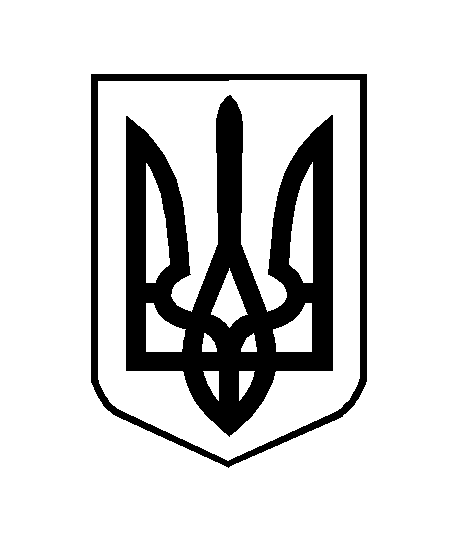 